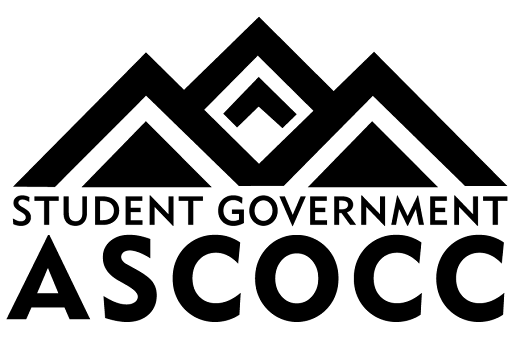 Club Renewal Form Name of Club: _________________________________________ Date Submitted: __________Meetings Info (estimates) Frequency: Weekly? ____ Bi-Weekly? ____ Monthly? ____Fall Term Meeting Dates: _________________________________________________________Winter Term Meeting Dates: ______________________________________________________Spring Term Meeting Dates: ______________________________________________________Location: Building: ___________ Room: ____________ Campus: ____________Time: From: ________ To: _________Primary Student Contact                                                       Secondary Student Contact Name: _______________________                                      Name: __________________________Pronouns: _____________________                                    Pronouns: _______________________	Email: _________________________                                   Email: __________________________Advisor ContactName: ________________________Email: _________________________Signature: ______________________                 ASCOCC use only:     Date processed: ______________   Initials: ______________